OTROŠKI PEVSKI ZBOR 1. IN 2. RAZREDDRAGI MOJI PEVCI.POŠILJAM NOVO PESMICO, KI JO ZAPOJTE S POMOČJO POSNETKA IN BESEDILA. BESEDILO PESMI LAHKO TUDI NARIŠETE. TA TEDEN BOSTE TELOVADILI.https://www.youtube.com/watch?v=fxeSt2maSRITELOVADBAZJUTRAJ, KO SE PREBUDIM,VISOKO NA PRSTIH STOJIM,POGLEDAM OKROG IN OKROG,Z ROKAMI SE PRIMEM ZA BOK.POMIGAM V LEVO IN DESNO,PA ŠE NAPREJ IN NAZAJ,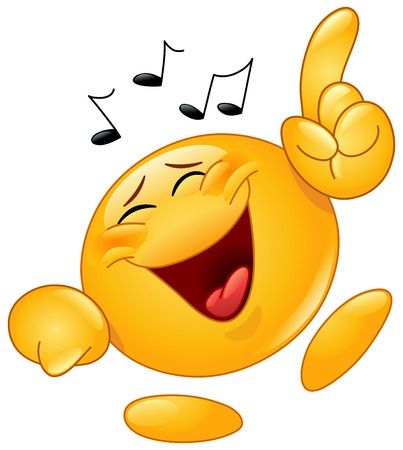 NARIŠEM ŠE KROG ALI DVA,DOTAKNEM SE Z ROKO NEBA.POKRČIM KOLENA, LEBDIM,VSEM SE LEPO NASMEJIM,S PETO UDARIM OB TLA,POSKOČIM ŠE SEM IN ŠE TJA.KO TAKO TELOVADIM,NA ZAJTRK SOSEDA POVABIM,PREGOVOR VSAK ŽE ZNA,PO JUTRU SE NOV DAN POZNA.